[Please replace all brackets [ ] with your information. Please also delete this message before submitting. ][Teacher Candidate Name]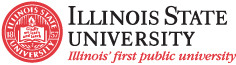 Illinois State University Student Teaching Candidate[Street]	[Email Address] [City, State Zip]	[Cell/Primary Phone Number]Teacher Education Major	Endorsement Areas on a Professional Educator LicenseHistory-Social Sciences Education	History (World & American)- AP & Honors	Political Science	Geography	Economics	Sociology		Psychology	Anthropology  Student Teaching Semester [Fall 2020 or Spring 2021]Clinical Experiences  [Using bullets while listing your clinical experience school districts or agencies and describe educational activities in which you participated. Begin with Action Words instead of the pronoun ‘I’.]Background Information[Using bullets while listing your past work, travel experiences, extra-curricular activities, interests, and awards]Educational Philosophy[(100 words or less) Address your philosophy on teaching in the twenty-first century.]Related Skills/Specializations[Using bullets while listing your skills or specializations. ex: technology proficiencies, second languages spoken, etc.]